Plan Anual de Comunicación Social 2023El departamento de Comunicación Social es una instancia de Gobierno Municipal que año con año se debe actualizar para poder ofrecerle información oportuna a la ciudadanía sobre las acciones de Gobierno que se realizan en pro de progreso y desarrollo del municipio, con la finalidad que las personas se enteren en cómo se gastan sus impuestos. La Comunicación Social juega un papel fundamental en la Sociedad de Gómez Farías, ya que este departamento ayuda a que los mensajes e información pública que se generan en el Ayuntamiento y Gobierno Municipal lleguen a la población, a través de diferentes canales para que los habitantes estén informados acerca de los programas, eventos, festivales, avisos, anuncios y publicidad.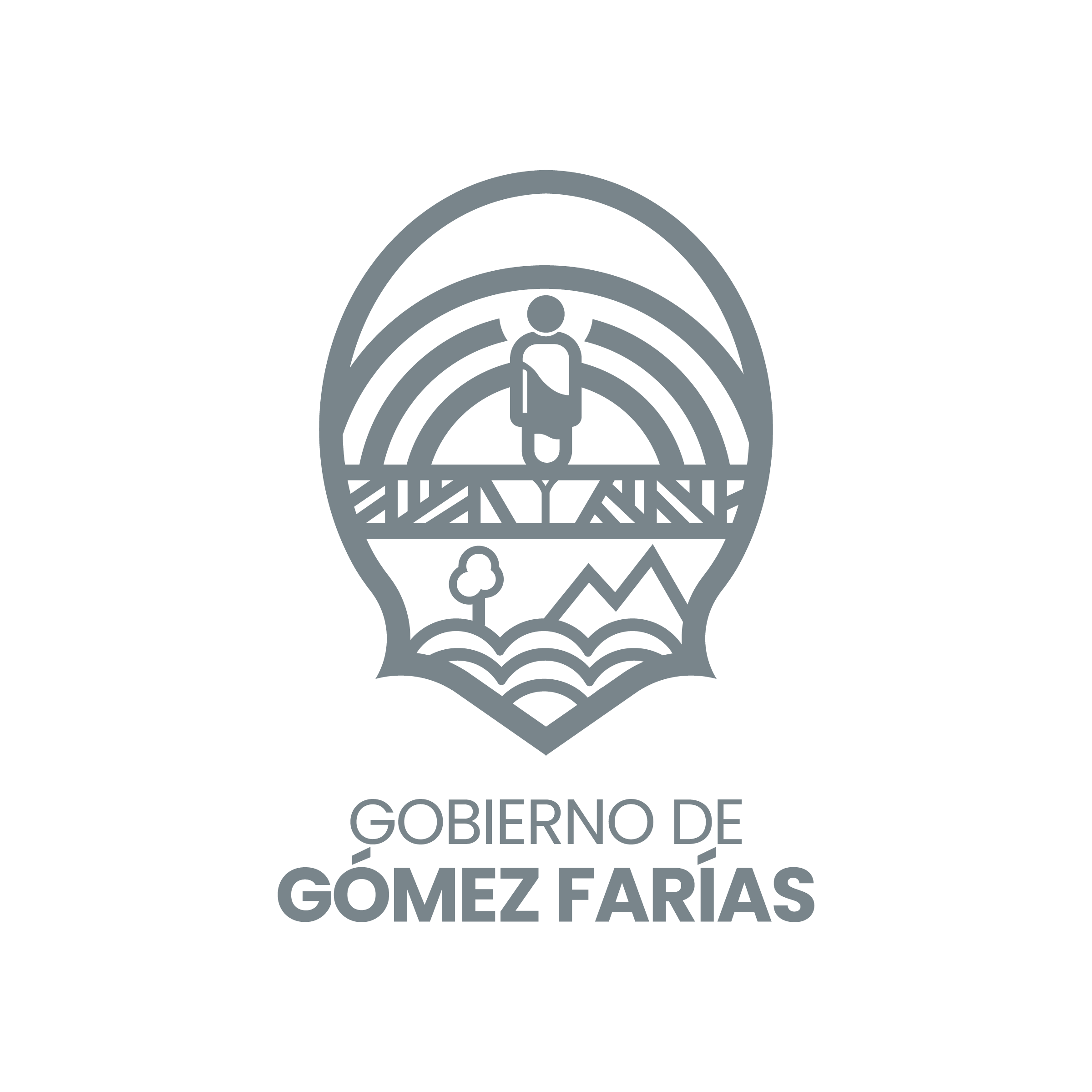 Las y los ciudadanos tienen el derecho de conocer los resultados o procesos en los que trabaja el municipio para el desarrollo del mismo, por tanto, el departamento de Comunicación Social Juega un rol importante para comunicar las acciones de manera oportuna por medio de diferentes instrumentos.En las áreas de Comunicación Social se determinan las estrategias y medios a implementar con el fin de lograr la difusión y divulgación de la información, de acuerdo a lo establecido en el Plan Municipal de Desarrollo para lograr las metas y objetivos trazados en la línea de la Administración Pública Municipal en turno. El Departamento de Comunicación Social del Municipio de Gómez Farías, Jalisco. Desarrolló la estrategia de difusión de información institucional por medio de este Plan de Trabajo 2022. El objetivo principal es que las y los ciudadanos de Gómez Farías estén informados por medio de las redes sociales, perifoneo, herramientas gráficas entre otros canales de comunicación, sobre los acontecimientos más relevantes para ayudar de forma positiva a un cambio social en el ámbito comunicativo.Objetivos GeneralesTenemos como misión ser un vínculo efectivo de comunicación entre la sociedad, medios informativos digitales, impresos y radiofónicos, así como en las diferentes áreas que integran el Ayuntamiento Constitucional de Gómez Farías, Jalisco. Con la finalidad de posicionar la buena imagen del trabajo que hacen las autoridades municipales, además de fomentar las buenas relaciones públicas con actores fundamentales para el crecimiento y desarrollo del municipio.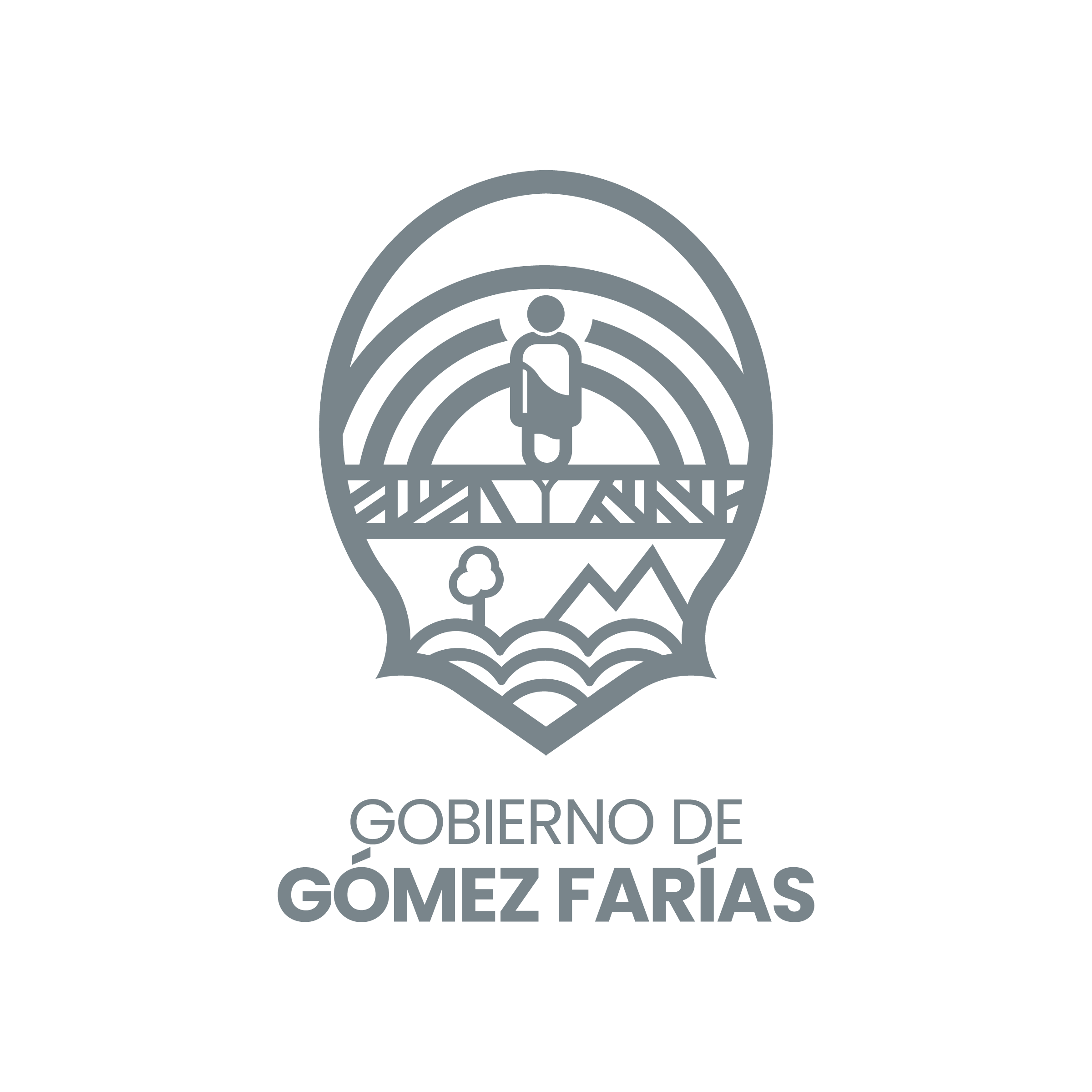 La Comunicación Social del Municipio de Gómez Farías deber ser eficaz y oportuna para mantener informado a los habitantes de esta demarcación territorial. Mantener una buena y estrecha relación con los medios de comunicación debe ser una de las metas a fin de fomentar un adecuado flujo de información y difusión de las acciones, obras y proyectos de la administración municipal.Organizar el trabajo estratégico para dar cobertura y difundir de forma eficiente, clara y en tiempo y forma las actividades del Gobierno Municipal, por medios de los medios internos de comunicación, como, por ejemplo: Sitio Web, Redes Sociales Oficiales, Boletines, Comunicados, Perifoneos y los medios de comunicación externos del Sur de Jalisco. Principalmente mantener informada a la población a través de una campaña de comunicación permanente que difunda las actividades, metas, avances y logros de la administración pública municipal. Objetivos EspecíficosRecopilar la información municipal de los diferentes departamentos para difundir por los canales internos la identidad gubernamental de las acciones de la administración pública municipal de Gómez Farías, Jalisco. Lograr mantener un alto nivel de identificación y aceptación acerca de la credibilidad informativa del Gobierno Municipal.Difundir los Informes de Gobierno Anuales o en su casi parciales y/o especiales que se indiquen por medio de la Presidencia Municipal. Diseñar y procurar hacer un buen uso de la identidad gráfica institucional.Difundir entre los medios de comunicación los boletines de prensa que se generen en el Gobierno Municipal.Definir la contratación de medios de comunicación social.Ayudar en la carga de información al Portal Web Oficial, así como su diseño. Lograr y mantener una relación institucional con los medios de comunicación e informativosGenerar información oportuna, veraz y objetiva.Coordinar las acciones de Comunicación Social de la Presidencia Municipal y de la Administración. 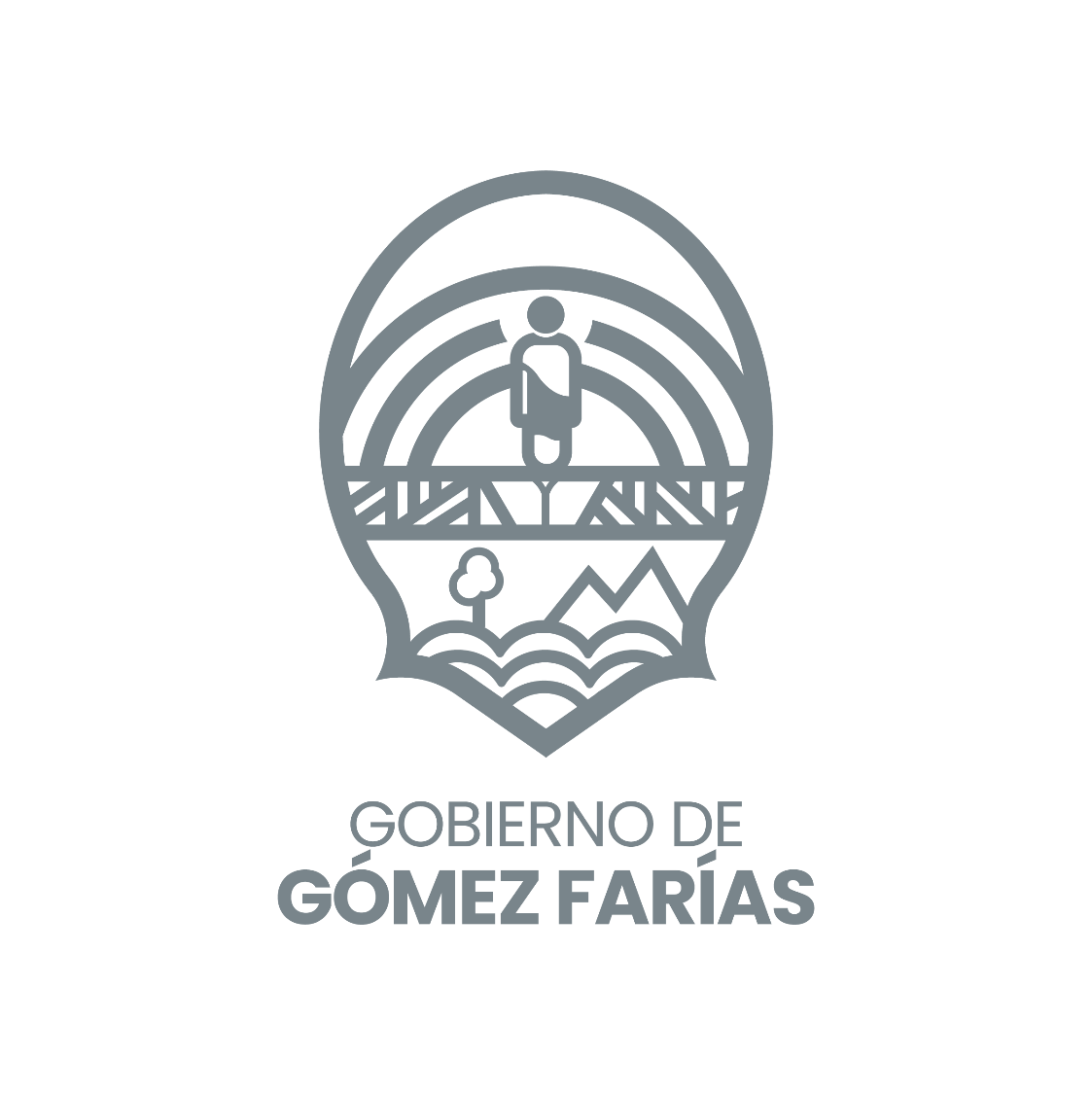 Aprobar los diseños finales, publicación, inserción, emisión o exhibición de los mensajes y/o la publicidad de la administración municipal. Realizar la cobertura fotográfica y de video de las actividades y eventos públicos. Actualizar de manera permanente el archivo de fotos digitales, datos generales y noticias en la computadora.Nota: La estrategia de Comunicación Social del 2023 se ejecuta de forma permanente durante los meses y días que comprende el año actual.Variable: Que está sujeta a cambios frecuentes o probables Permanente: Que se mantiene sin interrupción, o cambio en el mismo lugar, estado o situación. Plan Anual de Comunicación Social 2023Plan Anual de Comunicación Social 2023Plan Anual de Comunicación Social 2023Plan Anual de Comunicación Social 2023ActividadEstrategiaResultadoTemporalidadCobertura de Eventos y ActividadesRecopilación de fotografías, video e información para dar a conocer a la población los acontecimientos más sobresalientes por medio del Sitio Web y Redes Sociales.Cubrir los eventos en donde esté presente el Presidente Municipal, jefes o directores que hayan requerido el apoyo para la difusión de las actividades agendadas o no programadas.Variable de acuerdo a la agenda de eventos y actividades.Difusión y Actualización de Información de la Página Oficial y Redes SocialesActualizar la información inmediata en la Página Oficial y Redes Sociales del Municipio de Gómez Farías.Publicaciones de la información sobresaliente, posicionamiento de imagen y mantener informada a la población.PermanenteOrganización del Archivo Fotográfico, Audiovisual y Boletines Realizar la organización de los archivos multimedia cada semana en donde se especifique la actividad para llevar un control.Guardar los boletines emitidos por parte del municipio para archivo.Tener organizado el banco de archivos para que se puedan consultar para cuando sea necesario obtener alguna imagen, video, boletín o audio.PermanenteMonitoreo de los Medios de Comunicación Verificar el posicionamiento de la institución.Analizar qué medios digitales, impresos y de radio publican notas del municipio de Gómez Farías.Obtener el conocimiento de cuáles son los medios de comunicación VariableCampañas InformativasEl objetivo es realizar alguna campaña gráfica acerca de algún tema de interés con respecto a la temporada y la actualidad en la que se vive para informar a la población en algún tema en particular. Difusión interna y externa acerca del tema de interés que se dese comunicar VariableElaboración de Boletines de PrensaEmitir un boletín de prensa a cerca de las actividades relevantes que realice el presidente municipal, así como los departamentos del Gobierno Municipal de Gómez Farías, para informar de manera oportuna sobre las acciones destacadas a la ciudadanía.Generar información de impacto, fortalecer la imagen institucional, mantener a la población informada sobre el acontecer municipal. Variable Agenda de entrevistas para medios de comunicación Agendar y concertar entrevistas con los medios informativos con el presidente municipal, regidores o directores de la administración pública municipal de Gómez Farías 2021- 2024Atención a medios, respaldo institucional y manejo de agenda de informativa. Variable: de acuerdo a la solicitudElaboración de SpotsGrabar spots informativos acerca de los programas y proyectos del Gobierno Municipal.Difundir a través de perifoneo información para que esta llegue a la mayor cantidad de personas ya que aún hay muchas personas que carecen de medios digitales. Variable: de acuerdo a las solicitudes presentadas ante el departamento de Comunicación 